uzavřené meziUzavírají tento dodatek ke smlouvě o výkupu elektřiny na rok 2019 uzavřené mezi Smluvními stranamiČlánek I.Předmět dodatkuSmlouva o výkupu elektřiny na rok 2019 uzavřená mezi Smluvními stranami (dále jen „Smlouva“), se mění takto:Čl. I. Odst. 6 se mění takto:5.   Způsob fakturace Self-billing – Výrobce podpisem této Smlouvy souhlasí s nastavením způsobu fakturace tzv. samofakturací (self-billing), jejíž podmínky jsou blíže popsány v příloze č. 1 Všeobecné podmínky ke Smlouvě o výkupu elektřiny, odstavec Fakturace, platby a elektronický podpis.   Standardní fakturace Výrobcem Výrobce vystaví do 15 dnů po skončení Zúčtovacího období Vykupujícímu daňový doklad za Vykupovanou elektřinu, dodanou Vykupujícímu za příslušné Zúčtovací období (dále jen „Daňový doklad“).Vykupující je povinen platit Výrobci za Vykupovanou elektřinu v Období dodávky počínaje dnem účinnosti této Smlouvy. Výrobce bere na vědomí, že jakékoliv nároky na platby před účinností této Smlouvy nebudou akceptovány.Kupní cena je splatná do 14 dnů po obdržení bezvadného Daňového dokladu Vykupujícím. Připadne-li den splatnosti na den pracovního volna, na den pracovního klidu nebo na státní svátek, bude dnem splatnosti první následující pracovní den.Příloha č. 1 Smlouvy – Všeobecné podmínky ke Smlouvě o výkupu elektřiny se mění tak, že ustanovení: Fakturace, platby a elektronický podpis se ruší a nahrazuje následujícím textem: Samofakturace (dále jen „self-billing“)Výrobce tímto souhlasí a zmocňuje v souladu s ustanovením § 26 odst. 3 zákona 235/2004 Sb., o dani z přidané hodnoty, v platném znění Vykupujícího, aby jménem Výrobce vystavil daňový doklad (dále také jako „faktura“) za dodávky elektřiny podle této Smlouvy, a to na základě dat o měření PDS poskytnutých Vykupujícímu prostřednictvím informačního systému operátora trhu (dále jen „IS OTE“). Vykupující vystaví fakturu za vykoupenou elektřinu v nejbližším možném termínu po obdržení potvrzených naměřených dat od PDS a po uveřejnění naměřených dat společností OTE a.s. prostřednictvím portálu IS OTE. Splatnost faktury je 8. kalendářních dní od vystavení faktury Vykupujícím. Vykupujícím vystavený daňový doklad musí obsahovat náležitosti daňového dokladu stanovené právními předpisy. Výrobce přijme všechny takto vystavené daňové doklady. Vykupující umožní Výrobci přístup k takto vystavenému daňovému dokladu prostřednictvím dálkového přístupu. Za správnost údajů na daňovém dokladu a za jeho vystavení ve stanovené lhůtě odpovídá plátce, který uskutečňuje zdanitelné plnění.Standardní fakturace Výrobcem Daňový doklad (zasílaný poštou nebo elektronicky) bude obsahovat veškeré náležitosti daňového dokladu dle platných právních předpisů a současně číslo objednávky generované Vykupujícím, případně evidenční číslo této Smlouvy.Daňový doklad zasílaný elektronicky musí mít veškeré níže uvedené náležitosti:a)	formát PDF (nejlépe PDF/A z důvodu archivace) ab)	elektronicky podpis – přímo podepsaný Daňový doklad nebo elektronicky podepsaný e-mail, ze kterého je zasílaný Daňový doklad.Výrobce bere na vědomí, že za elektronický podpis je akceptován pouze kvalifikovaný elektronický podpis nebo elektronická pečeť, která je založená na platném (v době přijetí) kvalifikovaném certifikátu (vystavuje kvalifikovaná certifikační autorita).  Dále bere na vědomí, že 1 dokument obsahuje vždy pouze 1 Daňový doklad a k němu náležející přílohu. Zaslání Daňového dokladu a přílohy zvlášť ve více souborech není akceptovatelné.Preferovaný formát zasílaného e-mailu je „txt“, v případě použití formátu „html“ Výrobce akceptuje, že nesmí být v těle e-mailu vložené obrázky, např. logo společnosti.Pokud Daňový doklad nemá náležitosti uvedené výše, je Vykupující oprávněn vrátit Daňový doklad Výrobci přede dnem splatnosti uvedeným na Daňovém dokladu bez zaplacení a s uvedením důvodu vrácení Daňového dokladu.Veškeré ceny a částky uvedené v této Smlouvě jsou uvedeny bez daně z přidané hodnoty a jiných zákonných daní a poplatků, které k nim budou připočteny v zákonem určené výši.Článek II.Závěrečná ustanovení1.	Ostatní ustanovení Smlouvy tímto Dodatkem č. 1 nedotčená zůstávají v platnosti beze změn.  2.	Dodatek č. 1 je nedílnou součástí Smlouvy.3.	Dodatek č. 1 nabývá platnosti a účinnosti dnem 1.1.2019.4.	Smluvní strany uzavírají tento dodatek dobrovolně, vážně, s plným porozuměním textu a prohlašují, že jeho obsah je svobodným         projevem jejich vlastní vůle, což stvrzují svými podpisy.5.	Dodatek č. 1 je vyhotoven ve dvou (2) vyhotoveních s platností originálu, z nichž každá ze Smluvních stran obdrží po podpisu jedno         (1) vyhotovení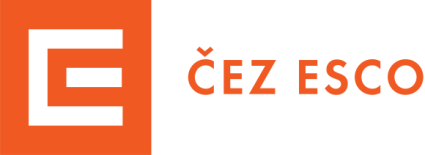 DODATEK Č. 1ke Smlouvě o výkupu elektřiny na rok 2019 (dále jen „Dodatek“)Společnost: Tepelné hospodářství, s.r.o.                ČEZ ESCO, a.s.IČO: 63483599                  IČO: 035 92 880DIČ: CZ63483599                    DIČ: CZ 035 92 880se sídlem Náměšť nad Oslavou, Jiráskova 767, okres Třebíč 67571                      se sídlem Duhová 1444/2, 140 00 Praha 4 - Michlezapsaná v obchodním rejstříku u KS v Brně                     zapsaná v obchodním rejstříku vedeném Městským soudem v PrazeOddíl C, vložka 21128                   oddíl B, vložka 20240korespondenční adresa:      korespondenční adresa: Duhová 1444/2, 140 00 Praha 4 - Michleadresa pro doručování daňový dokladů: 28. října 3123/152, 702 00 Ostrava, příp. elektronicky na         doručením do datové schránky ID: r5dsvivlicence na výrobu elektřiny: 110100091                     licence na obchod s elektřinou č. 141533688bankovní spojení:                bankovní spojení: plátce DPH:    ANO    NE(dále jen „Výrobce“) a(dále jen „Vykupující“)Výrobce a Vykupující dále společně také jako „Smluvní strany“ a samostatně také jako „Smluvní strana“Výrobce a Vykupující dále společně také jako „Smluvní strany“ a samostatně také jako „Smluvní strana“Výrobce a Vykupující dále společně také jako „Smluvní strany“ a samostatně také jako „Smluvní strana“